Najsra is 3 jaar geleden met haar familie vanuit Afghanistan naar Nederland gekomen.  Zij heeft de eerste 2 jaar doorgebracht in een Asielzoekerscentrum en kreeg daar ook onderwijs. Zij kreeg veel taalles door het zingen van liedjes, voorlezen, spelletjes en televisieprogramma’s speciaal voor jonge kinderen. Na 2 jaar kreeg de familie een verblijfsvergunning. Najsra zit nu op een gewone basisschool in groep 3. Hier leert zij lezen, schrijven en rekenen. Op school spreekt zij redelijk Nederlands. Haar ouders kennen de Nederlandse taal echter niet, dus thuis wordt in de moedertaal gesproken. Najsra is een stil en verlegen meisje. Zij merkt dat andere kinderen en haar juf haar moeilijk kunnen verstaan en daarom probeert zij zo min mogelijk op te vallen. Zij merkt ook dat het op school heel anders is dan thuis. Sinds kort is het Ramadan. Hoewel kinderen daar niet aan mee hoeven te doen, is deze periode toch lastig voor Najsra. ’s Ochtends moet zij voor zonsopgang ontbijten en op school eet zij niets in de pauze. Het is moeilijk om de andere kinderen wel van alles te zien eten. ’s Avonds na zonsondergang stroomt het hele huis vol met familie en vrienden en wordt er uitgebreid gegeten. Najsra gaat daardoor heel laat slapen en kan zich de laatste dagen moeilijk concentreren op school. Het allerleukste van Nederland vindt Najsra Sinterklaas. Voor die man met die baard is zij een beetje bang, maar om de Zwarte Pieten moet zij altijd erg lachen. Ook het zingen van de liedjes en de pepernoten vindt zij geweldig. Op school krijgen alle kinderen een cadeautje. Najsra begrijpt niet zo goed waarom Sinterklaas bij andere kinderen wel thuis komt, maar niet bij haar. Haar ouders kennen Sinterklaas niet en Najsra kan het ook moeilijk uitleggen. Najsra speelt graag buiten. Als haar moeder naar Nederlandse les gaat, past zij op haar twee kleine broertjes. In Afghanistan werkten haar vader en moeder aan de Universiteit. Nu heeft haar moeder geen werk en haar vader werkt bij de plantsoenendienst. OntwikkelingIn welke ontwikkelingsfase bevindt Najsra  zich? Beschrijf welke ontwikkelingsachterstanden  Najsra kan oplopen? Denk daarbij aan de lichamelijke, cognitieve en sociale ontwikkeling. 
ZiekteNajsra heeft als baby in Afghanistan geen vaccinaties gehad. Welke risico’s loopt zij nu? Hoe komt het dat kinderen in Afghanistan geen vaccinaties krijgen?  GezondheidHoe kan de Ramadan voor gezondheidsproblemen zorgen? Welke gevolgen worden er in de casus voor Najsra beschreven? 
ErfelijkheidDe ouders van Najsra zijn hoogopgeleid en hadden een goede baan in Afghanistan. Wat zegt dat over de mogelijkheden van Najsra?  Cultuur en leefgewoontes zijn niet erfelijk. Hoe kan het dan dat Najsra moeite heeft met de Nederlandse cultuur? HelpendeStel je voor dat je als Helpende op de basisschool van Najsra werkt. Jouw taak is om leerlingen met een achterstand extra ondersteuning te bieden. Hoe zou je Najsra op cognitief gebied kunnen helpen? Hoe zou je de klasgenoten van Najsra meer begrip en acceptatie kunnen bijbrengen voor andere culturen? Casus 1Casus 1NaamNajsra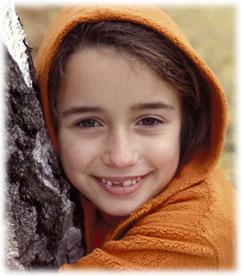 Geboortedatum23-11-2007Leeftijd7 jaarLengte110 cm Gewicht14 kiloNationaliteitAfghaansBurgerlijke stand-WoonsituatieThuisCasus 3Vragen bij Casus Najsra